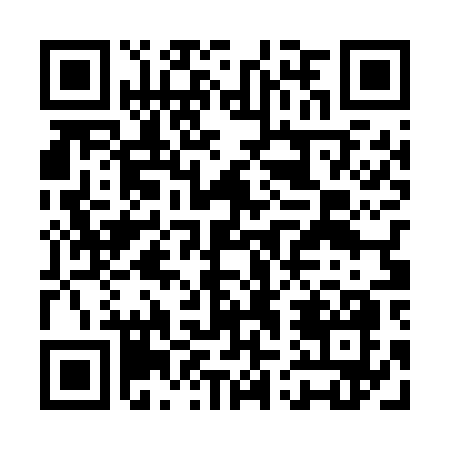 Prayer times for Green Settlement, Colorado, USAMon 1 Jul 2024 - Wed 31 Jul 2024High Latitude Method: Angle Based RulePrayer Calculation Method: Islamic Society of North AmericaAsar Calculation Method: ShafiPrayer times provided by https://www.salahtimes.comDateDayFajrSunriseDhuhrAsrMaghribIsha1Mon4:055:391:044:598:2810:022Tue4:065:391:045:008:2810:023Wed4:065:401:045:008:2810:014Thu4:075:401:045:008:2810:015Fri4:085:411:045:008:2810:006Sat4:095:411:045:008:2710:007Sun4:095:421:055:008:279:598Mon4:105:431:055:008:279:599Tue4:115:431:055:008:269:5810Wed4:125:441:055:008:269:5811Thu4:135:451:055:008:269:5712Fri4:145:451:055:008:259:5613Sat4:155:461:055:008:259:5514Sun4:165:471:065:008:249:5515Mon4:175:471:065:008:249:5416Tue4:185:481:065:008:239:5317Wed4:195:491:065:008:229:5218Thu4:205:501:065:008:229:5119Fri4:215:501:065:008:219:5020Sat4:225:511:065:008:209:4921Sun4:235:521:065:008:209:4822Mon4:255:531:065:008:199:4723Tue4:265:541:065:008:189:4624Wed4:275:551:064:598:179:4525Thu4:285:551:064:598:169:4426Fri4:295:561:064:598:169:4227Sat4:305:571:064:598:159:4128Sun4:325:581:064:598:149:4029Mon4:335:591:064:588:139:3930Tue4:346:001:064:588:129:3731Wed4:356:011:064:588:119:36